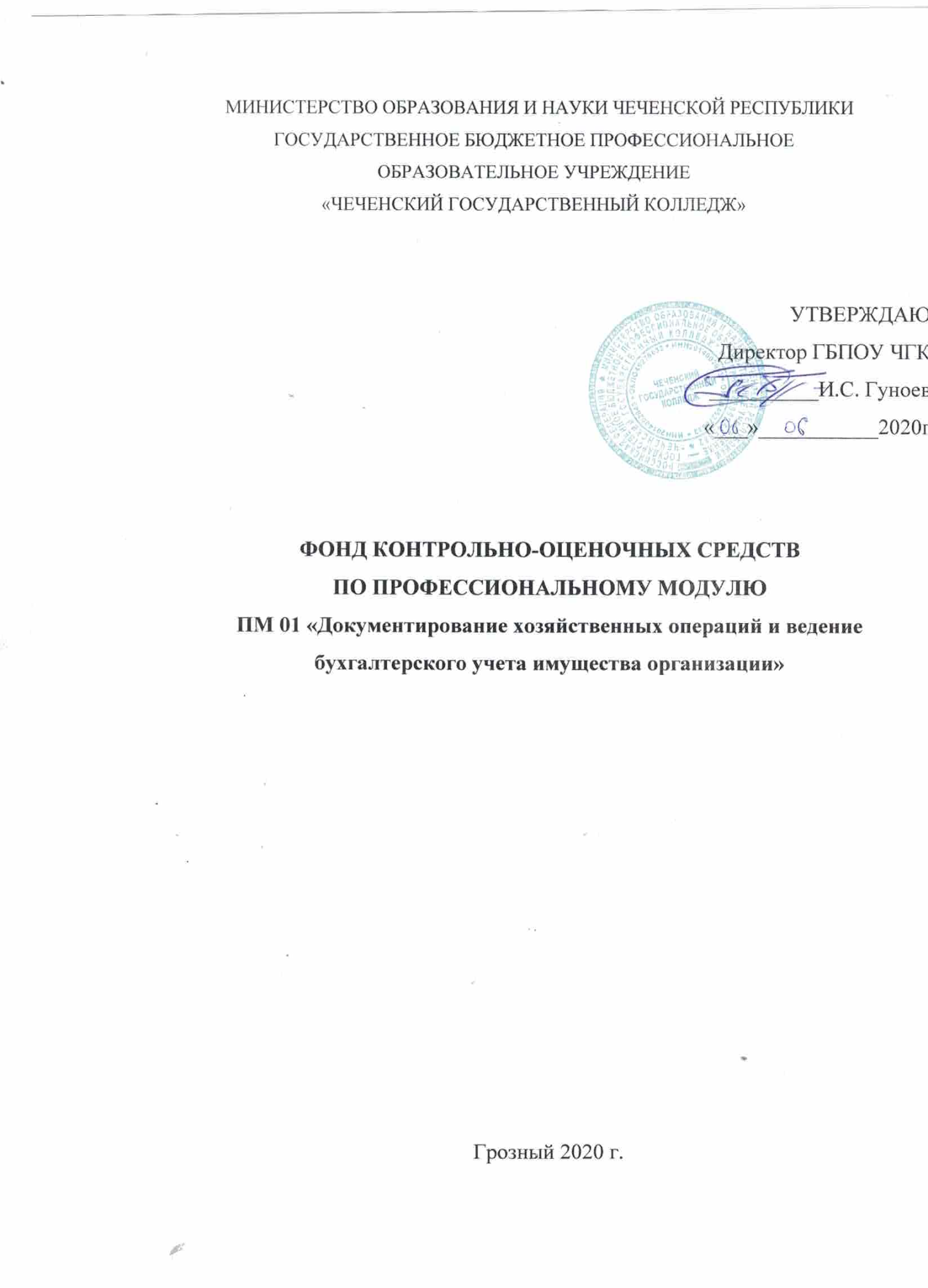 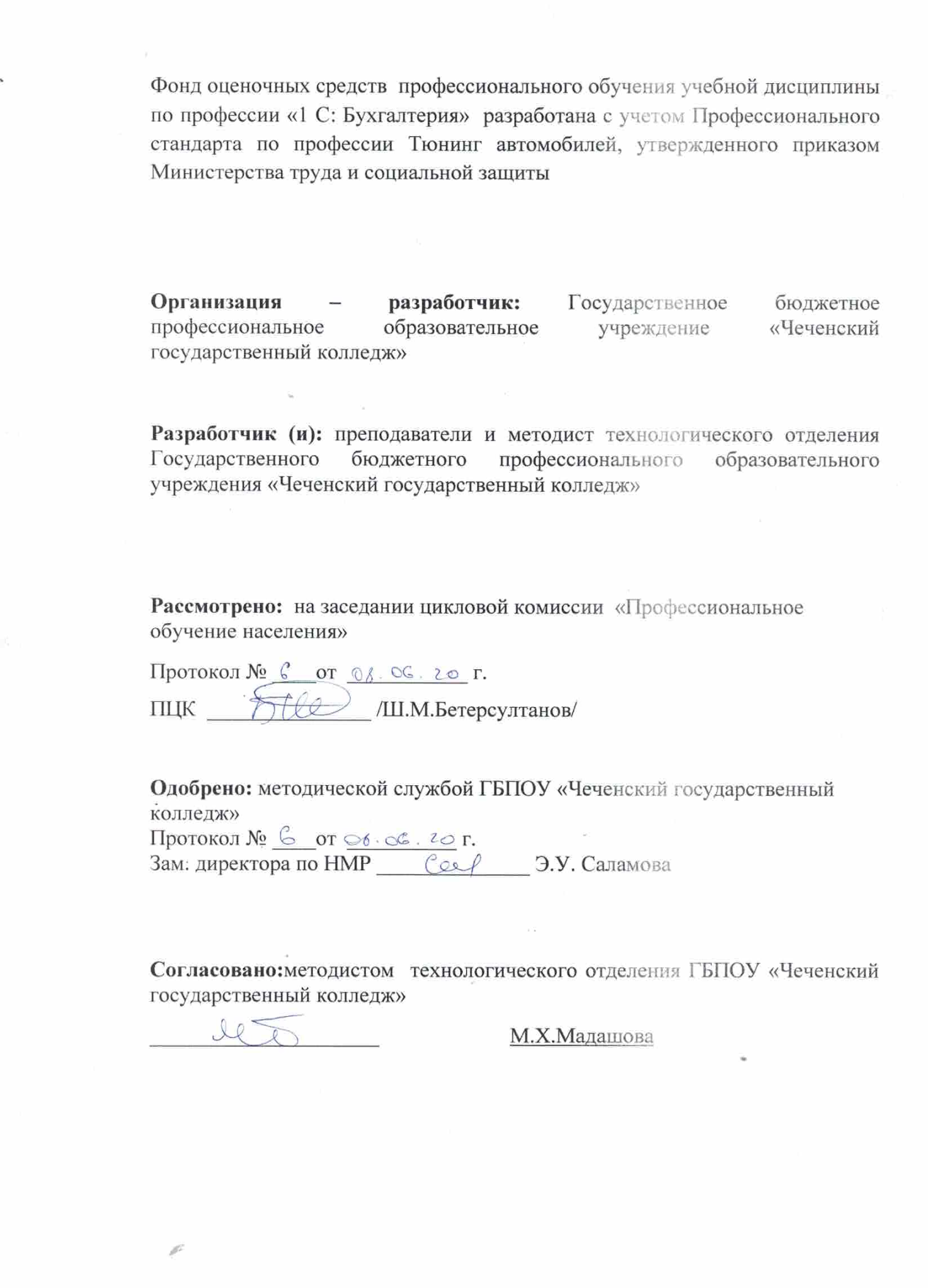 СОДЕРЖАНИЕ1. ОБЩИЕ ПОЛОЖЕНИЯ…………………………………….……………….…..42. РЕЗУЛЬТАТЫ ОСВОЕНИЯ ПРОФЕССИОНАЛЬНОГО МОДУЛЯ, ПОДОЛЕЖАЩИЕ ПРОВЕРКЕ………………………….…………………………5 3. ОЦЕНКА ОСВОЕНИЯ ТЕОРЕТИЧЕСКОГО КУРСА ПРОФЕССИОНАЛЬНОГО МОДУЛЯ……………………………………………134. КОНТРОЛЬНО-ОЦЕНОЧНЫЕ СРЕДСТВА ДЛЯ ЭКЗАМЕНА (КВАЛИФИКАЦИОННОГО)……………………………………………………...251. ОБЩИЕ ПОЛОЖЕНИЯ1.1Комплект оценочных средств (КОС) предназначен для контроля и оценки образовательных достижений обучающихся, освоивших программу профессионального модуля ПМ 01 Документирование хозяйственных операций и ведение бухгалтерского учета имущества организации.1.2КОС включает контрольные материалы для проведения текущего контроля и промежуточной аттестации в форме  экзамена по междисциплинарному курсу МДК 01.01 Практические основы бухгалтерского учета имущества организации, дифференцированного зачета по учебной практике и квалификационного экзамена по модулю.1.3 КОС разработаны на основании положений:ФГОС СПО 38.02.01 Экономика и бухгалтерский учет (по отраслям); основной профессиональной образовательной программы по специальности 38.02.01 Экономика и бухгалтерский учет;Формой аттестации по профессиональному модулю является экзамен (квалификационный). Итогом экзамена является однозначное решение: «видпрофессиональной деятельности освоен / не освоен».1.1.Формы промежуточной аттестации по профессиональному модулю2. РЕЗУЛЬТАТЫ ОСВОЕНИЯ ПРОФЕССИОНАЛЬНОГО МОДУЛЯ, ПОДОЛЕЖАЩИЕ ПРОВЕРКЕ2.1. Профессиональные и общие компетенцииВ результате оценки осуществляется проверка следующих объектов:Таблица 1-Проверка объектов оцениванияТаблица 22.2.В результате изучения профессионального модуля обучающийся должен: 	2.3 Формы промежуточной и итоговой аттестации по профессиональному модулюТаблица 42.4. Типовые задания для оценки освоения МДК при текущей аттестации 2.5 Типовые задания для оценки освоения ПМ 01:3. ОЦЕНКА ОСВОЕНИЯ ТЕОРЕТИЧЕСКОГО КУРСА ПРОФЕССИОНАЛЬНОГО МОДУЛЯ3.1 Критерии оценки заданийДля каждой ДЕ разрабатываются тестовые задания контролирующие уровень соответствия подготовки студента требованиям ФГОС. Уровень усвоения заданный для каждой ДЕ формулируется в терминах внешней деятельности, которую должен продемонстрировать студент при контроле. Соответствие степени освоения учебного материала при обучении уровням деятельности при контроле представлено в табл. По каждому показателю оценки результата выставляется 1 балл (соответствие эталону) или 0 баллов (несоответствие эталону).3.2 Текст задания промежуточной аттестацииТекст задания Тестирование осуществляется в системе АСТ-тестИспользование аккредитива учитывается на счете55.51.57.50.Переоценка основных средств по восстановительной стоимости производитсяДва раза в год.Ежемесячно.Не чаще одного раза в год.Раз в три года.Бухгалтерской записи Д70 К51 соответствует хозяйственная операцияУдержано в пенсионный фонд из заработной платыНачислено в органы социального страхования и обеспеченияУдержан налог на доходы с физических лицВыплачена заработная платаНормы амортизации нематериальных активов определяютсяС помощью справочника "Начисление амортизации".Самостоятельно.Продавцом нематериальных активов.Покупателем нематериальных активов.Счет 71 "Расчеты с подотчетными лицами" является Активным.Пассивным.Забалансовым.Активно - пассивным.Основными целями инвентаризации являютсявыявление фактического наличия имуществавыявление фактического наличия имущества,  сопоставление его с данными бух. учетасопоставление фактического наличия имущества с данными бух. учетапроверка полноты в учете обязательств"Оборотные активы" отражаются в разделе бухгалтерского баланса Раздел  IIРаздел  IVРаздел  IРаздел  IIIРасчет затрат, связанных с производством и реализацией продукции, определяетсяСметой.Калькуляцией.Технико-экономическим обоснованием.Перечнем затрат.За организацию бухгалтерского учета на предприятии несет ответственность Главный бухгалтерРуководитель предприятияЗам. директора по экономикеРуководитель банка, обслуживающего данное предприятие.Итоговая сумма всех дебетовых сумм за период называетсяКредитовым оборотомДебетовым оборотомСвернутым сальдоРазвернутым сальдоПервичные документы, подтверждающие хозяйственную операция оформляются До совершения операции В конце месяцаВ момент совершения операции, если это невозможно, то после ее окончанияПосле совершения операцииНематериальные активы в бухгалтерском учете оцениваютсяПо номенклатурным учетным ценам.По государственным (прейскурантным) регулируемым ценам.По первоначальной стоимости.ПроизвольноВыбытие нематериальных активов отражается на счете90919984Хозяйственная операция « Коммерческий банк предоставил с перечислением на расчетный счет предприятия кредит 300 тыс. руб. с условием погашения в срок 2 года» - соответствует бухгалтерской записи:Д - т сч. 76 – 300 тыс. руб. 
К - т сч. 51 – 300 тыс. руб.Д - т сч. 51 – 300 тыс. руб. 
К - т сч. 91 – 300 тыс. руб.Д - т сч. 51 – 300 тыс. руб. 
К - т сч. 67 – 300 тыс. руб.Д - т сч. 51 – 300 тыс. руб. 
К - т сч. 66 – 300 тыс. руб.Не включаются в себестоимостьИзнос основных фондовПотери от бракаУбытки от хищенийРасходы по командировке.Первичные кассовые документы оформляются в ____ экземплярах2315Бухгалтерской записи Д51К75 соответствует хозяйственная операцияОбразован резервный фонд.Направлена часть прибыли отчетного года на выплату доходов учредителям .Доведена величина уставного капитала до величины чистых активов организации.Сформирован уставный капитал за счет взносов учредителей на расчетный счет.К нематериальным активам относятсяРазработанные природные ресурсы.Оборудование по выработке природных ресурсов.Право пользования природными ресурсами.Станки, инструменты.Хозяйственной операции по перечислению денежных средств в бюджет соответствует следующая бухгалтерская запись: Д - т сч. 76 К - т сч. 51Д - т сч. 69 К - т сч. 51Д - т сч. 51 К - т сч. 91Д - т сч. 68 К - т сч. 51Отпущено в производство материалов на сумму 120 т. р. Соответствует бухгалтерская записьД 10 - К 20 - 120 т. р.Д 15 - К 10 - 120 т. р.Д 20 - К 10 - 120 т. р.Д 10 - К 15 - 120 т. р.Удержание из заработной платы сумм по возмещению материального ущерба отражается бухгалтерской записьюД70 – К73-1Д70 - К71.Д70 – К73-2.Д70 – К68Из кассы предприятия выдана депонированная заработная плата. Указанной операции соответствует проводкаД - т сч. 50 - К - т сч. 70.Д - т сч. 73 - К - т сч. 50.Д - т сч. 76 - К - т сч. 50.Д - т сч. 70 - К - т сч. 50.Счет 51 "Расчетный счет" по отношению к бухгалтерскому балансуАктивный.Пассивный.Активно - пассивный.Зависит от хозяйственной операции.Оценка финансовых вложений при выбытии может производиться способомФИФОПо первоначальной стоимостиПо остаточной стоимостиЛИФООтдельные выплаты из кассы предприятия оформляютсяПлатежной ведомостью.Расходным кассовым ордером.Заявлением работника.Расчетно-платежной ведомостью.Перечисление в бюджет налогов отражается бухгалтерской записью:К - Т 51 Д - Т 68.Д - Т 68 К - Т 51.Д - Т 69 К - Т 51.Д - Т 76 К - Т 51.Основной способ расчетов между предприятиями, учреждениями, организациями - этоБезналичные расчеты.Наличные расчеты.Аккредитивы.Почтовые переводы.Отчет кассира сдается в бухгалтериюРаз в месяц.2 раза в месяц.Раз в год. ЕжедневноМетод исправления ошибки в записях прошедшего периода:корректурный способкрасное сторнозачеркиваниестираниеК основным средствам относятсяНезавершенные капитальные вложения; оборудование к установке.Нематериальные активы; оборудование к установке.Незавершенные производство; финансовые вложения.Производственные запасы незавершенное производствоДокументы кассовых операций гасятсяГлавным бухгалтером после проверки отчета кассира.Кассиром предприятия при завершении кассовых операций.Ответственным лицом, определенным руководителем предприятия.Руководителем предприятия при подведении итогов бухгалтерского баланса.При получении наличных денег предприятие представляет в банкПлатежное поручение.Платежное требование.Чек.Аккредитив.Хозяйственной операции: "Внесена наличными из кассы предприятия в банк сумма - -" соответствует бухгалтерская запись Д - Т 50 К - Т 51.Д - Т 50 К - Т 52.Д - Т 52 К - Т 51.Д - Т 51 К - Т 50.Отпущено в производство материалов на сумму 120 т. р. Соответствует бухгалтерская записьД 20 - К 10 - 120 т. р.Д 10 - К 20 - 120 т. р.Д 15 - К 10 - 120 т. р.Д 10 - К 15 - 120 т. р.Выбытие нематериальных активов отражается на счете90999184В себестоимость налог на прибыльВключается во всех случаяхНе включается Включается по решению профкома.Включается по решению администрации"Внеоборотные активы" отражаются в разделе бухгалтерского балансаРаздел IРаздел IIIРаздел IIРаздел VВозврат в кассу неиспользованных сумм, полученных под отчет отражается проводкой:Д 50, К 73Д 50, К 76Д 50, К 71Д 71, К 50Техника бухгалтерского учета - этоспособы выявления и исправления ошибокспособ ведения бухгалтерского учетаметод устранения расхождения между дебетовыми и кредитовыми объектамисопоставление оборотов синтетических и аналитических счетовПри внесении наличных денег на расчетный счет оформляется:Реестр платежных требований.Платежное поручение.Расчетный чек.Объявление на взнос....51. ОПРЕДЕЛИТЕ ФИНАНСОВЫЙ РЕЗУЛЬТАТ ОТ РЕАЛИЗАЦИИ ОСНОВНОГО СРЕДСТВАОрганизация продает здание за 1180000, в том числе НДС, первоначальная стоимость здания 1500000, сумма начисленной амортизации к моменту реализации 800000, Регистрационные сборы 9000р. 52. ОПРЕДЕЛИТЕ ПЕРВОНАЧАЛЬНУЮ СТОИМОСТЬ НЕМАТЕРИАЛЬНОГО АКТИВАЗАО "Актив" приобрело у ОАО "Приборстрой" исключительные права на изобретение, подтвержденные патентом № 1159114. Стоимость патента согласно договору составила 180 000 руб. (в том числе НДС ).
Договор об уступке исключительных прав на изобретение был зарегистрирован в Роспатенте. Затраты на регистрацию (в том числе оплата регистрационной пошлины) составили 500 руб.53. ОПРЕДЕЛИТЬ СТОИМОСТЬ ИЗРАСХОДОВАННЫХ МАТЕРИАЛОВ МЕТОДОМ ФИФОВ июне отпущено в производство 120 шт.54. ОПРЕДЕЛИТЬ СТОИМОСТЬ ИЗРАСХОДОВАННЫХ МАТЕРИАЛОВ МЕТОДОМ СРЕДНЕЙ СЕБЕСТОИМОСТИВ июне отпущено в производство 120 шт.55. ОПРЕДЕЛИТЬ ФИНИНСОВЫЙ РЕЗУЛЬТАТ ОТ РЕАЛИЗАЦИИ ТОВАРА
ЗАО "Актив" продало покупателю партию товара. Цена товара согласно договору - 120 000 руб. (в том числе НДС ). Себестоимость товара - 60 000 руб. "Актив" определяет выручку для целей налогообложения по отгрузке.
56. ОПРЕДЕЛИТЬ ФИНИНСОВЫЙ РЕЗУЛЬТАТ ОТ РЕАЛИЗАЦИИ ПРОДУКЦИИПолучен аванс от покупателя 120000 Фактическая себестоимость  отгруженной продукции составила 113000р. Счет по ней предъявлен на 180000 в том числе НДС. 57. ОПРЕДЕЛИТЬ ФИНАНСОВЫЙ РЕЗУЛЬТАТ ОТ ОПЕРАЦИЙ С ОБЛИГАЦИЯМИЗАО "Актив" приобрело у ОАО «Приборстрой» на 650 000 облигации со сроком погашения 3 года Номинальная стоимость 560 000 руб. Годовой доход 20 %. 58. ОПРЕДЕЛИТЬ ФАКТИЧЕСКУЮ СЕБЕСТОИМОСТЬ РЕАЛИЗОВАННОЙ ПРОДУКЦИИ59. ОПРЕДЕЛИТЬ СУММУ НАЧИСЛЕННОЙ АМОРТИЗАЦИИ ПОСЛЕ ПЕРЕОЦЕНКИ ОСНОВНОГО СРЕДСТВАНа балансе числится станок. Первоначальная стоимость станка 200000 руб. Сумма начисленной амортизации 40000 руб. На 31 декабря была проведена переоценка, стоимость станка была увеличена на 20 000 руб.60. ОПРЕДЕЛИТЬ СУММУ НАЧИСЛЕННЫХ ПРОЦЕНТОВ ПО ДОГОВОРУ  ЗАЙМАОрганизация предоставила юридическому лицу заем на 6 месяцев под 19% годовых в сумме  100 000 руб. Согласно договору % начисляются и выплачиваются ежемесячноЭТАЛОН ОТВЕТОВ К ТЕСТАМ4. КОНТРОЛЬНО-ОЦЕНОЧНЫЕ СРЕДСТВА ДЛЯ ЭКЗАМЕНА (КВАЛИФИКАЦИОННОГО)
4.1. Общие положения
Экзамен (квалификационный) предназначен для контроля  и оценки результатов освоения профессионального модуля ПМ 01 «Документирование хозяйственных операций и ведение бухгалтерского учета имущества организации» по  специальности  38.02.01 Экономика и бухгалтерский учетЭкзамен включает  выполнение практического задания    Итогом экзамена является однозначное решение: «вид профессиональной деятельности освоен / не освоен».    При выставлении оценки учитывается роль оцениваемых показателей для выполнения вида профессиональной деятельности, освоение которого проверяется. При отрицательном заключении хотя бы по одному показателю оценки результата освоения профессиональных компетенций принимается решение «вид профессиональной деятельности не освоен». При наличии противоречивых оценок по одному  тому же показателю при выполнении разных видов работ, решение принимается в пользу студента.4.2 Практические  заданияПрактическое задание (ПЗ №1).Текст заданияСоставить акт о списании токарного станка №1 от 16.01 2014 г. Исходные данные для выполнения заданияПредприятие ОАО «Спектр», цех № 1, директор - Глухов С.С., главный бухгалтер- Семенов С.П., код  предприятия по ОКПО 29648655, инвентарный номер- 01320019,заводской номер 518647688; первоначальная стоимость- 66 000 руб., сумма начисленной амортизации- 66 000 руб., На основании приказа директора № 27 от 15.01.2014 назначена комиссия в составе председателя - гл. инженера Петракова Н.П.; членов комиссии: механика- Федорова С.С; гл. бухгалтера Семенова С.П.; начальника цеха № 2- Петренко В.В.; материально-ответственное лицо- Симаков Г.Г., табельный номер 018.Токарный станок поступил в организацию 5.01.1987; год выпуска- 1986; дата ввода в эксплуатацию- 01.1987; причина списания - устаревшая конструкция, полный физический износ, к дальнейшей эксплуатации не пригоден.Затраты и доходы от списания:начислена зарплата по договору № 2 от 16.01.2014 за демонтаж  в размере 1 000руб.,;получена выручка от сдачи в металлолом на сумму 5 000 руб.Условия выполнения задания:1. Место (время) выполнения задания: компьютерный класс,   на    экзамене (квалификационном)2. Максимальное время выполнения задания: 45 мин.3. Вы можете воспользоваться:компьютером, бланковой  документацией, микрокалькулятором, справочно-правовой системой «Консультант плюс»рактическое задание (ПЗ № 2).Текст заданияУстановить корреспонденцию счетов к операциям Составить лист кассовой книги за 9 января 2014 г. Оформить журнал-ордер № 1, ведомость № 1 по кассовым операциям за январь 2014 г. Исходные данные для выполнения задания:Предприятие ООО «Орфей», расчетный счет 40902210700000000011 в ЗАО «Газпромбанк» г. Белоярский, БИК 046800881.Код предприятия по ОКПО 32848694;  ИНН 8611005277;  КПП 861101001.Директор – Коркин Василий Петрович; главный бухгалтер – Васильева Вера Павловна; кассир – Переверзева Нина Семеновна, паспорт серии 6702 № 627888, выдан Белоярским ГОВД ХМАО Тюменской области 11.04.2003Условия выполнения задания:1. Место (время) выполнения задания: компьютерный класс на    экзамене (квалификационном)2. Максимальное время выполнения задания: 3 ч.3. Вы можете воспользоваться:компьютером, бланковой  документацией, микрокалькулятором, справочно-правовой системой «Консультант плюс», планом счетов бухгалтерского учета.Практическое задание (ПЗ№3)Внимательно прочитайте задание. Вы можете воспользоваться учебно-методической и справочной литературой, имеющейся на специальном столе, персональным компьютером. Максимальное время выполнения задания –  1час.Текст заданияСоставьте рабочий план счетов бухгалтерского учета для организации ООО «Молочные берега»Составьте  бухгалтерские  проводки с использованием рабочего плана счетов по учету имущества организации, оформив их в журнале регистрации хозяйственных операцийИсходные данные для выполнения задания:Для составления рабочего плана счетов:ООО СП «Молочные берега» является сельскохозяйственным предприятием,  занимающимся производством продукции растениеводства и животноводства, а  также переработкой молока. ООО имеет собственные основные средства, нематериальные  активы.  Произведенная  продукция  реализуется,  но определенная  часть  остается  в  ООО  для  дальнейшего  использования  в производственном процессе (запасы). Предприятие имеет кассу, расчетный счет в банке, имеет возможность открывать специальные счета в банках. ООО  осуществляет расчеты с бюджетом и внебюджетными фондами, ведет учет доходов  и  расходов,  заключает  договора  на  поставку  материальных ценностей.  При  недостаточности  собственных  средств,  ООО  имеет возможность взять кредит в банке.В ООО «Молочные берега» в апреле текущего года произошли следующие хозяйственные операции.Для оформления журнала регистрации хозяйственных операцийПакет экзаменатора	Теоретическое заданиеДидактический тест содержит 25тестовых заданий.	Время, отводимое для выполнения –30  мин.	Проверка тестового задания осуществляется с помощью утвержденного ключа.Оценка тестовых заданий производится в соответствии с утвержденными критериями:Элемент модуляФормы промежуточной аттестацииМДК 01.01. Практические основы бухгалтерского учета имущества организацииЭкзамен ПМ 01Квалификационный экзаменОбъекты оценивания ПоказателиКритерииТип задания;№ заданияФорма аттестации(в соответствии с учебным планом)ПК1.1. Обрабатывать первичные бухгалтерские документыСоответствие предъявленных документов требованиям Положения поведению бухгалтерского учета ибухгалтерской отчетности в РФ (вред. Приказа Минфина РФ от24.12.2010 №132н)Полнота и правильность оформления первичных бухгалтерских документовПравильность выполнения таксировки и контировки первичных бухгалтерских документовЗаполненный документ содержит все необходимые реквизиты,Отсутствуют арифметические и грамматические ошибки в документе Правильно выполнена таксировка и контировка документаПЗ№1 Составление акта о списании основного средстваЭкзамен (квалификационный)ПК1.2. Разрабатывать и согласовывать с руководством организации рабочий план счетов бухгалтерского учета организацииСоответствие предъявленного документа требованиямПриказаМинфина РФ от31.10.2000№94 н«Обутверждениирабочего планасчетовбухгалтерскогоучетафинансово-хозяйственнойдеятельностипредприятий иинструкции поегоприменению»Полнота подборасубсчетовАргументировано обоснована необходимость разработки рабочего плана счетов, правильно составлен рабочий план счетов бухгалтерского  учета на основе типового плана счетовПредставлены не менее 10 верных субсчетов в рабочем плане счетовПЗ№3 Составление рабочего плана счетов бухгалтерского учета Экзамен (квалификационный)ПК1.3 Проводить учет денежных средств, оформлять денежные и кассовые документыПравильность проведения учета кассовых операций, денежных документов и переводов в пути;оформления денежных и кассовых документов;заполнения кассовой книги и отчета кассираточностьоформлениядокументовТочность внесенияданных в учетные регистрыКорреспонденция счетов по учету кассовых операций составлена верноВ листе кассовой книги отсутствуют грамматические и арифметические ошибки и ошибки в оформлении Верно определены итоги в журнале-ордере №1 и ведомости №1 Остаток наличных денежных средств в кассе на конец периода определен верноПЗ№2Составление отчета кассира, оформлениежурнала-ордера № 1, ведомости № 1 по кассовым операциямЭкзамен (квалификационный)ПК1.4. Формировать бухгалтерские проводки по учету имущества организации на основе рабочего плана счетов бухгалтерского учетаПроведение учета основных средств,нематериальных активов,долгосрочных инвестиций, финансовых вложений и ценных бумаг,материально-производственных запасов,затрат на производство и калькулирование себестоимости,готовой продукции и ее реализации Бухгалтерские проводки по учету разных видов имущества составлены в соответствии с действующим планом счетов и и инструкцией по его применениюсоставлено не менее 8 правильных бухгалтерских проводокПЗ№2составление бухгалтерских  проводок с использованием рабочего плана счетов по учету имущества организацииЭкзамен (квалификационный)Общие компетенцииПоказатели оценки результатаКритерииОК1Понимать сущность и социальную значимость своей будущей профессии, проявлять к ней устойчивый интересПланирование и организация собственной деятельности по заполнению первичных бухгалтерских документов  и составлению бухгалтерских проводок по учету имуществаСтабильные, результаты по освоению профессиональных компетенцийОК2 Организовывать собственную деятельность, выбирать типовые методы и способы выполнения профессиональных задач, оценивать их эффективность и качество.Обоснованность выбора методов и способов  составления рабочего плана счетов организацииСоответствие выбранных методов  выполнения работ по составлению рабочего плана счетов их целям и задачам.ОК 3 Принимать решения в стандартных и нестандартных ситуациях и нести за них ответственностьПроведение анализа рабочей ситуации, осуществление текущего и итогового контроля, оценка и коррекция собственной деятельности по результатам работыСоответствие самооценки результатам и собственной деятельности ОК4 Осуществлять поиск и использование информации, необходимой для эффективного выполнения профессиональных задач, профессионального и личностного развития Обоснованность  поиска используемой  информации, необходимой для эффективного выполнения профессиональных задачАктивный компьютерный  пользователь; пользователь библиотечного фонда (анализ формуляра); пользователь справочно-правовых систем «Гарант» и «Консультант +»ОК 5 Владеть информационной культурой, анализировать и оценивать информацию с использованием информационно  – коммуникативных технологий Работа со справочно-правовой системой «Консультант плюс»Эффективное использование информационных технологий   при составлении корреспонденции счетов (сайты сети Интернет).ОК 6 Работать в коллективе и в команде, эффективно общаться с коллегами, руководством, потребителями.Умение работать в команде, эффективно общаться с коллегами, руководством, Активное участие в составе студенческого коллектива (спортивной команды), наличие опыта успешной реализации проектаОК 7 Брать на себя ответственность за работу членов команды (подчиненных) , за результат выполнения заданийобладать качествами: энергичность, самодисциплина, решительность, доброжелательность Успешная работа в качестве организатора, активного  члена учебной фирмы ОУ, лидера выборных органов и общественных объединенийОК 8 Самостоятельно определять задачи профессионального и личностного развития, заниматься самообразованием, осознанно планировать повышение квалификации.Выполнение самостоятельной работы, рефератов, поиск дополнительной информации при изучении профессионального модуля проявляется инициатива в собственном образовании, обучается по программам дополнительного образованияОК 9 Ориентироваться в условиях частой смены технологий в профессиональной деятельности.Анализ инноваций в области бухгалтерского учетаФиксируется многоразовое обращение в библиотеку и читальный зал за периодическими профессиональными изданиями,    аргументированные выступления с рационализаторскими предложениямиКод и наименование элемента практического опытаКод и наименование элемента умений3Код и наименование элемента знаний3ПО1 документирования    хозяйственных    операций    и ведения бухгалтерского учета имущества организациипринимать произвольные первичные бухгалтерские документы, рассматриваемые как письменное доказательство совершения хозяйственной операции или получение разрешения на ее проведение;основные правила ведения бухгалтерского учета в части документирования всех хозяйственных действий и операций;принимать первичные унифицированные бухгалтерские документы на любых видах носителей;понятие первичной бухгалтерской документации;проверять наличие в произвольных первичных бухгалтерских документах обязательных реквизитов;определение первичных бухгалтерских документов;проводить формальную проверку документов, проверку по существу, арифметическую проверку;унифицированные формы первичных бухгалтерских документов;проводить группировку первичных бухгалтерских документов по ряду признаков;порядок проведения проверки первичных бухгалтерских документов: формальной, по существу, арифметической;проводить таксировку и контировку первичных бухгалтерских документов;принципы и признаки группировки первичных бухгалтерских документов;организовывать документооборот;порядок проведения таксировки и котировки первичных бухгалтерских документов;разбираться в номенклатуре дел;порядок составления ведомостей учета затрат (расходов) - учетных регистров;заносить данные по сгруппированным документам в ведомости учета затрат (расходов) учетные регистры;правила и сроки хранения первичной бухгалтерской документации;передавать первичные бухгалтерские документы в текущий бухгалтерский архив;сущность плана счетов бухгалтерского учета финансово-хозяйственной деятельности организаций;передавать первичные бухгалтерские документы в постоянный архив по истечении установленного срока хранения;теоретические вопросы разработки и применения плана счетов бухгалтерского учета в финансово-хозяйственной деятельности организации;исправлять ошибки в первичных бухгалтерских документах;инструкцию по применению плана счетов бухгалтерского учета;понимать и анализировать план счетов бухгалтерского учета финансово-хозяйственной деятельности организаций;принципы и цели разработки рабочего плана счетов бухгалтерского учета организации;обосновывать необходимость разработки рабочего плана счетов на основе типового плана счетов бухгалтерского учета финансово-хозяйственной деятельности;классификацию счетов бухгалтерского учета по экономическому содержанию, назначению и структуре;поэтапно конструировать рабочий план счетов бухгалтерского учета организации;два подхода к проблеме оптимальной организации рабочего плана счетов автономию финансового и управленческого учета и объединение финансового и
управленческого учета; проводить учет кассовых операций, денежных документов и переводов в пути;проводить учет денежных средств на расчетных и специальных счетах;учитывать особенности учета кассовых операций в иностранной валюте и операций по валютным счетам;оформлять денежные и кассовые документы;заполнять кассовую книгу и отчет кассира в бухгалтерию;проводить учет основных средств;проводить учет нематериальных активов;проводить учет долгосрочных инвестиций;проводить учет финансовых вложений и ценных бумаг;проводить учет материально-производственных запасов;проводить учет затрат на производство и калькулирование себестоимости;проводить учет готовой продукции и ее реализации;проводить учет текущих операций и расчетов;проводить учет труда и заработной платы;проводить учет финансовых результатов и использования прибыли;проводить учет собственного капитала;проводить учет кредитов и займов. Элемент модуляФормы промежуточной аттестацииМДК .01.01.Практические основы бухгалтерского учета имущества организацииЭкзаменУПДифференцированный зачет по предъявлению результатов учебной деятельностиПП-ПМ 1 Документирование и бухгалтерское оформление хозяйственных операцийЭкзамен (квалификационный)Функциональный признак оценочного средства (тип контрольного задания)Метод/форма контроляКод контрольного заданияПроектное заданиеУчебный проект (курсовой, исследовательский, обучающий, сервисный, социальный творческий, рекламно-презентационный)1Реферативное заданиеРеферат2Расчетная задачаКонтрольная работа, индивидуальное домашнее задание, лабораторная работа, практические занятия, письменный экзамен3Поисковая задачаКонтрольная работа, индивидуальное домашнее задание4Аналитическая задачаКонтрольная работа, индивидуальное домашнее задание5Графическая задачаКонтрольная работа, индивидуальное домашнее задание6Задача на программированиеКонтрольная работа, Индивидуальное домашнее задание7Тест, тестовое заданиеТестирование, письменный экзамен8Практическое заданиеЛабораторная работа, практические занятия, практический экзамен9Ролевое заданиеДеловая игра10Исследовательское заданиеИсследовательская работа11Наименование дидактической единицы Код элементауменияКод  элемента знанияУровень деятельности при контроле Номер задания в варианте  теста -заданияКритерий зачетаРаздел 1 ОСНОВЫ БУХГАЛТЕРСКОЙ ДЕЯТЕЛЬНОСТИУ3,   У24З4, З5, З61,212,21,31,41,51,52, 58,61,622Раздел 2. УЧЕТ ДЕНЕЖНЫХ СРЕДСТВУ1, У2З1, З2, З41,215,20,45,46.54,55, 59,651Раздел 3. УЧЕТ ДОЛГОСРОЧНЫХ ИНВЕСТИЦИЙ И ФИНАНСОВЫХ ВЛОЖЕНИЙУ4 У31З81,22,19,26.32,42,47.602Раздел 4. УЧЕТ ОСНОВНЫХ СРЕДСТВУ18З1, З82,311,13,28,33,39,48, 53,633Раздел 5. УЧЕТ НЕМАТЕРИАЛЬНЫХ АКТИВОВУ5, У17З92,31,10,22,29,34,49,642Раздел 6. УЧЕТ МАТЕРИАЛЬНО-ПРОИЗВОДСТВЕННЫХ ЗАПАСОВУ23З7, З828,14,23,37,40,43,563Раздел 7. УЧЕТ ГОТОВОЙ ПРОДУКЦИИ И ЕЕ ПРОДАЖИУ30, У32З9, З102,33,16,24,35,44,50,572№Степень освоения (при обучении)Уровни деятельности (при контроле)1Быть знакомымУзнавать 2Знать Воспроизводить (устно, письменно)3Уметь Применять в типовой ситуации (без ограничения времени)4Иметь навык Применять в типовой ситуации (с ограничением времени)5Иметь опытПрименять в нетиповой ситуацииСООТНЕСИТЕ ХОЗЯЙСТВЕННУЮ ОПЕРАЦИЮ С КОРРЕСПОНДЕНЦИЕЙ СЧЕТОВСООТНЕСИТЕ ХОЗЯЙСТВЕННУЮ ОПЕРАЦИЮ С КОРРЕСПОНДЕНЦИЕЙ СЧЕТОВСООТНЕСИТЕ ХОЗЯЙСТВЕННУЮ ОПЕРАЦИЮ С КОРРЕСПОНДЕНЦИЕЙ СЧЕТОВСООТНЕСИТЕ ХОЗЯЙСТВЕННУЮ ОПЕРАЦИЮ С КОРРЕСПОНДЕНЦИЕЙ СЧЕТОВ1Начисление амортизации по основным средствам, используемым        в        основном        производствеАДЕБЕТ 91/2 КРЕДИТ 022Начисление амортизации по основным средствам, сданным    в    арендуБДЕБЕТ 26 КРЕДИТ 023Начисление   амортизации   по   административному зданию ВДЕБЕТ 20 КРЕДИТ 024Начисление  амортизации  по основному средству, используемому  при  строительстве  нового  объекта основных     средствГДЕБЕТ 08 КРЕДИТ 02ДДЕБЕТ 23 КРЕДИТ 02УСТАНОВИТЕ СООТВЕТСТВИЕУСТАНОВИТЕ СООТВЕТСТВИЕУСТАНОВИТЕ СООТВЕТСТВИЕУСТАНОВИТЕ СООТВЕТСТВИЕ1Не    начисляется    амортизация    в    целях    расчета налога на прибыльАна объекты жилищного фонда (жилые дома, общежития, квартиры и др.), которые не учитываются в составе доходных вложений в материальные ценности2Не начисляется амортизация в бухгалтерском учетеБна имущество стоимостью не более 40000 рублей3Приостанавливается начисление амортизацииВна объекты, переведенные по решению руководства организации на консервацию продолжительностью свыше трех месяцев4В   учетной   политике -организации   устанавливают планку  отнесения   активов   к  основным  средствам или МПЗГна имущество некоммерческих организаций, полученное в качестве целевых поступлений или приобретенное     за     счет     средств     целевых  поступленийДна имущество стоимостью не более 20000 рублейУСТАНОВИТЕ СООТВЕТСТВИЕУСТАНОВИТЕ СООТВЕТСТВИЕУСТАНОВИТЕ СООТВЕТСТВИЕУСТАНОВИТЕ СООТВЕТСТВИЕ1Годовая  сумма   амортизационных   отчислений   при линейном способе определяетсяАна исходя из первоначальной стоимости или (текущей (восстановительной) стоимости (в случае проведения переоценки) объекта основных средств и нормы амортизации, исчисленной исходя из срока полезного использования этого объекта2Годовая   сумма   амортизационных   отчислений   при способе уменьшаемого остатка определяетсяБисходя из натурального показателя объема продукции (работ) в отчетном периоде и соотношения первоначальной стоимости объекта основных средств и предполагаемого объема продукции (работ) за весь срок полезного использования объекта основных средств.3Годовая   сумма   амортизационных   отчислений   при способе списания  стоимости  по  сумме  чисел лет срока полезного использования определяетсяВисходя из первоначальной стоимости или текущей (восстановительной) стоимости (в случае проведения переоценки) объекта основных средств и соотношения, в числителе которого число лет, остающихся до конца срока полезного использования объекта, а в знаменателе - сумма чисел лет срока полезного использования объекта4Сумма амортизационных отчислений  при  способе списания     стоимости     пропорционально     объему продукции (работ)Гисходя из остаточной стоимости объекта основных средств на начало отчетного года и нормы амортизации, исчисленной исходя из срока полезного использования этого объекта и коэффициента не выше 3, установленного организациейДисходя из первоначальной стоимости объекта основных средств на начало отчетного года и нормы амортизации, исчисленной исходя из срока полезного использования этого объекта и коэффициента не выше 1,5, установленного организациейУСТАНОВИТЕ СООТВЕТСТВИЕУСТАНОВИТЕ СООТВЕТСТВИЕУСТАНОВИТЕ СООТВЕТСТВИЕУСТАНОВИТЕ СООТВЕТСТВИЕ1При поступлении основного средства за плату (за деньги) первоначальная стоимость определяетсяАисходя из денежной оценки, согласованной с участниками организации, если иное не предусмотрено законодательством Российской Федерации2При   вкладе   основного    средства    в    складочный капитал организации его первоначальная -стоимость определяетсяБпо текущей рыночной стоимости на дату принятия к бухгалтерскому учету в качестве вложений во внеоборотные активы3При безвозмездном получении основного средства его первоначальная стоимость определяетсяВпо стоимости передаваемого имущества, исходя из цены, по которой в сравнимых обстоятельствах обычно организация определяет стоимость аналогичных товаров (ценностей)4В   поступлении   основного   средства   в   обмен   на другое   имущество   его   первоначальная   стоимость определяетсяГисходя из суммы фактических затрат организации за исключением налога на добавленную стоимость и иных возмещаемых налогов (кроме случаев предусмотренных законодательством Российской Федерации)СООТНЕСИТЕ ХОЗЯЙСТВЕННУЮ ОПЕРАЦИЮ С КОРРЕСПОНДЕНЦИЕЙ СЧЕТОВСООТНЕСИТЕ ХОЗЯЙСТВЕННУЮ ОПЕРАЦИЮ С КОРРЕСПОНДЕНЦИЕЙ СЧЕТОВСООТНЕСИТЕ ХОЗЯЙСТВЕННУЮ ОПЕРАЦИЮ С КОРРЕСПОНДЕНЦИЕЙ СЧЕТОВСООТНЕСИТЕ ХОЗЯЙСТВЕННУЮ ОПЕРАЦИЮ С КОРРЕСПОНДЕНЦИЕЙ СЧЕТОВ1При      безвозмездном      поступлении      имущества составляется следующая бухгалтерская проводкаАДЕБЕТ 01 КРЕДИТ 082При       приобретении       имущества       за.     плату составляется следующая бухгалтерская проводкаБДЕБЕТ 08 КРЕДИТ 983При    поступлении    объекта    основных   средств   в качестве  вклада  в уставный  капитал  составляется следующая бухгалтерская проводкаВДЕБЕТ 08 КРЕДИТ 75/14При   вводе   основного   средства   в   эксплуатацию составляется следующая бухгалтерская проводкаГДЕБЕТ 08 КРЕДИТ 60ДДЕБЕТ 08 КРЕДИТ 7646.СООТНЕСИТЕ ХОЗЯЙСТВЕННУЮ ОПЕРАЦИЮ С КОРРЕСПОНДЕНЦИЕЙ СЧЕТОВ46.СООТНЕСИТЕ ХОЗЯЙСТВЕННУЮ ОПЕРАЦИЮ С КОРРЕСПОНДЕНЦИЕЙ СЧЕТОВ46.СООТНЕСИТЕ ХОЗЯЙСТВЕННУЮ ОПЕРАЦИЮ С КОРРЕСПОНДЕНЦИЕЙ СЧЕТОВ46.СООТНЕСИТЕ ХОЗЯЙСТВЕННУЮ ОПЕРАЦИЮ С КОРРЕСПОНДЕНЦИЕЙ СЧЕТОВ1При      осуществлении     материальных      расходов, связанных     с     созданием     основного     средства составляется следующая бухгалтерская проводкаА ДЕБЕТ 08 КРЕДИТ 662При поступлении к учету оборудования требующего монтажа    составляется    следующая    бухгалтерская проводкаБ ДЕБЕТ 08 КРЕДИТ 073При    учете    в    стоимости    основного    средства процентов    по    кредиту   составляется    следующая бухгалтерская проводкаВДЕБЕТ 08 КРЕДИТ 104При передаче оборудования в монтаж составляется следующая бухгалтерская проводкаГДЕБЕТ 07 КРЕДИТ 60ДДЕБЕТ 01 КРЕДИТ 0847. УСТАНОВИТЕ СООТВЕТСТВИЕ47. УСТАНОВИТЕ СООТВЕТСТВИЕ47. УСТАНОВИТЕ СООТВЕТСТВИЕ47. УСТАНОВИТЕ СООТВЕТСТВИЕ1В соответствии с Налоговым Кодексом к работам по    модернизации    (достройке,    дооборудованию) относитсяАтакой   вид   ремонта   с   периодичностью   свыше одного    года,     при     котором,    как    правило, производятся полная разборка агрегата, замена или восстановление всех изношенных деталей и узлов, ремонт базовых и корпусных деталей и узлов,     замена      или      восстановление     всех изношенных деталей и узлов на новые и более современные,       сборка,       регулирование       и испытание агрегата.2В     соответствии      с     Налоговым     Кодексом     к реконструкции относитсяБкомплекс      работ,       вызванных      изменением технологического    или    служебного   назначения оборудования,   здания,   сооружения   или   иного объекта    амортизируемых    основных    средств, повышенными нагрузками и (или) другими новыми качествами.3В     соответствии     с     Налоговым     Кодексом     к техническому перевооружению относитсяВкомплекс мероприятий  по повышению технико-экономических     показателей    амортизируемого имущества или его отдельных частей на основе внедрения    передовой    техники    и   технологии, механизации    и    автоматизации    производства, модернизации и замены морально устаревшего и физически   изношенного   оборудования   и   (или) программного      обеспечения      новым,     более производительным.4К капитальному ремонту машин, оборудования  и транспортных средств относитсяГпереустройство         существующих         объектов основных            средств,            связанное           с совершенствованием            производства           и повышением          его         технико-экономических показателей    и    осуществляемое    по    проекту реконструкции     основных     средств     в     целях увеличения        производственных       мощностей, улучшения  качества и  изменения номенклатуры продукции.48. СООТНЕСИТЕ ХОЗЯЙСТВЕННУЮ ОПЕРАЦИЮ С КОРРЕСПОНДЕНЦИЕЙ СЧЕТОВ48. СООТНЕСИТЕ ХОЗЯЙСТВЕННУЮ ОПЕРАЦИЮ С КОРРЕСПОНДЕНЦИЕЙ СЧЕТОВ48. СООТНЕСИТЕ ХОЗЯЙСТВЕННУЮ ОПЕРАЦИЮ С КОРРЕСПОНДЕНЦИЕЙ СЧЕТОВ48. СООТНЕСИТЕ ХОЗЯЙСТВЕННУЮ ОПЕРАЦИЮ С КОРРЕСПОНДЕНЦИЕЙ СЧЕТОВ1При       осуществлении       капитального       ремонта подрядным     способом     АДЕБЕТ 20 КРЕДИТ 96 2При    осуществлении    материальных    затрат    на текущий        ремонт       хозяйственным       способом    БДЕБЕТ 20 КРЕДИТ 60 3При    осуществлении    материальных    затрат    при реконструкции            ВДЕБЕТ 91/2 КРЕДИТ 104При создании резерва на ремонт основных средств ГДЕБЕТ 96 КРЕДИТ 60 5При использовании  резерва  на  ремонт основных средств    ДДЕБЕТ 08 КРЕДИТ106При    осуществлении    материальных    затрат    на текущий    ремонт    основных    средств,    сданных    в арендуЕДЕБЕТ 20 КРЕДИТ 10ЖДЕБЕТ 96  КРЕДИТ 1049. УСТАНОВИТЕ СООТВЕТСТВИЕ49. УСТАНОВИТЕ СООТВЕТСТВИЕ49. УСТАНОВИТЕ СООТВЕТСТВИЕ49. УСТАНОВИТЕ СООТВЕТСТВИЕ1По договору прокатаАв обязательном порядке должна проводиться государственная регистрация2По договору аренды транспортного средстваБнеобходима государственная регистрация при сроке более одного года3По договору аренды предприятияВимущество предоставляется для потребительских целей4По договору аренды зданий и сооружений  Годна сторона обязуется купить имущество у второй стороны для того, чтобы предоставить в аренду третьей стороне5По договору финансовой арендыДпредоставляется транспортное средство с экипажем или без экипажаЕимущество предоставляется на срок менее года50.  УСТАНОВИТЕ СООТВЕТСТВИЕ50.  УСТАНОВИТЕ СООТВЕТСТВИЕ50.  УСТАНОВИТЕ СООТВЕТСТВИЕ50.  УСТАНОВИТЕ СООТВЕТСТВИЕ1При  принятии  на  учет арендованного  имущества арендатор   составляет   следующую   бухгалтерскую проводкуАДЕБЕТ 03 КРЕДИТ 76 2Арендные    платежи    у    арендатора    отражаются следующей бухгалтерской проводкойБДЕБЕТ 25 КРЕДИТ 60 3Приобретение основных средств, предназначенных для    сдачи    в    аренду,    отражается    следующей бухгалтерской проводкойВКРЕДИТ 0014Капитальные   вложения   в   арендованные  основные средства    отражаются    следующей    бухгалтерской проводкойГДЕБЕТ   01    субсчет Основные средства, переданные в аренду КРЕДИТ   01      5Амортизация    по    сданным    в    аренду    основным средствам   начисляется   следующей   бухгалтерской проводкойДДЕБЕТ 0016Передача  в аренду основных средств отражается арендодателем          следующей          бухгалтерской проводкойЕДЕБЕТ 91/2 КРЕДИТ 027При   снятии   с   учета   арендованного   имущества арендатор   составляет   следующую   бухгалтерскую проводкуЖДЕБЕТ 08 КРЕДИТ 60ДЕБЕТ 03КРЕДИТ 08ЗДЕБЕТ 001 КРЕДИТ 76ПоказателиКоличествоединиц(шт)Ценаединицы,руб.Сумма,руб.Остаток материалов на 1 мая25120?Поступили материалы:Первая партияВторая партияТретья партия452080120135130???ПоказателиКоличествоединиц(шт)Ценаединицы,руб.Сумма,руб.Остаток материалов на 1 мая25120?Поступили материалы:Первая партияВторая партияТретья партия452080120135130???ПоказателиПлановая себестоимостьФактическая себестоимостьОстаток продукции на начало месяца90 00084 000Выпущена из производства продукция за месяц280 000275 000Отпущена покупателям готовая продукция300 0001А31В2С32С3Д33Д4В34А5Д35С6В36В7А37А8В38С9В39В10В40Д11С411-В, 2-А,3-Б,4-Г12С421-Г,2-А,3-В,4-Б13В431-А,2-Г.3-В,4-Б14С441-Г,2-А,3-Б,4-В15С451-Б,2-Г,3-В,4-А16С461-В,2-Г,3-А,4-Б17Д471-Г,2-Б,3-В,4-А18С481-Б,2-Е,3-Д,4-А,5-Г,6-В19Д491-В,2-Д,3-А,4-Б,5-Г20С501-Д,2-Б,3-Ж,4-А,5-Е,6-Г,7-В21С5119100022С5215304223А531500024А541517625В554169526В563954227А5724600028В5829108129В594400030А609500Дата№ документаДокумент и содержание операцииСумма, руб.Остаток на 01 января 20142 000,00092По чеку № 518440 с расчетного счета на выплату заработной платы за вторую половину декабря19 300,00094Дубровскому Петру Петровичу (паспорт 6700 №984655 выд. 14.01.2003 Белоярским ГОВД) по авансовому отчету № 1 в возмещение перерасхода.555,00095По платежной ведомости № 56 рабочим и служащим заработная плата за II половину декабря19 100,00123От Геращенко В.Р. возврат подотчетных сумм по авансовому отчету № 2340,00126В банк на расчетный счет депонированная заработная плата200,00157Макаровой О.Д. под отчет на операционные и хозяйственные расходы150,00164От рабочих и служащих за путевки в дома отдыха и санатории765,00178В банк на расчетный счет за купленные рабочими и служащими путевки765,00195С расчетного счета по чеку № 518441 на выплату отпускных6 000,00196Зав. складом № 1 Орловым Р.Л. погашена сумма недостачи, выявленной при инвентаризации (сличительная ведомость № 15)150,00199По платежным ведомостям заработная плата работникам цеха № 16 000,00197От Макаровой О.Д. возврат подотчетных сумм по авансовому отчету № 385,002210Оганову Т.А. по авансовому отчету № 4 на расходы по командировке270,00248По чеку № 518422 с расчетного счета аванс за I половину января14 890,002411По платежным ведомостям № 1-5 аванс за I половину января14 890,00299По чеку № 518422  с расчетного счета на выплату вознаграждения по итогам работы за год16 100,002912По платежным ведомостям № 6-8  на выплату зарплаты работникам16 100,00Содержание хоз. операцийД-тК-тСумма (руб.)1.Оприходованы в кассу деньги с расчётного счёта 11 0002.Оприходованы материалы, поступившие от поставщика15 0003.Преданы материалы на производство молочной продукции 45 0004.Начислена з/п управленческому персоналу10 0005.Оприходована продукция растениеводства55 0456.Предъявлен счёт покупателю за продукцию растениеводства80 0007.Зачислен на расчётный счет платёж покупателей80 0008.Выплачена с расчетного счета з/п основным рабочим19 0009.Перечислено с расчётного счёта:   а) поставщикам24 000   б) сумма НДС в бюджет12000   в) фонд  социального трахования5400   г) пенсионный фонд накопительная часть4200   д) пенсионный фонд страховая часть12400   е) обязательное медицинское страхование 1 000Процент правильных ответовОценка по общепринятой шкале90-100Отлично «5»75–89Хорошо «4»60-74Удовлетворительно «3»0-59Неудовлетворительно «2»